THE CIRCULATORY SYSTEM REVISIONHow is cardiac output calculated?Describe and explain vasodilation and vasoconstriction and when it would occurLabel the diagramInclude names of: chambers, valves, blood vessels, type of blood, lungs and bodyCardiacoutput is…Strokevolume is…Heart rate is…	 	AO1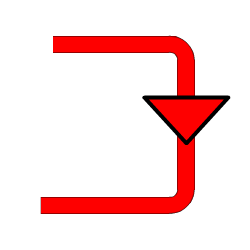 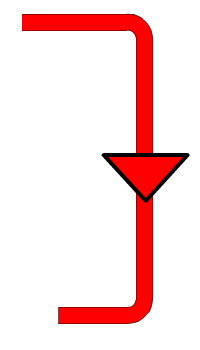 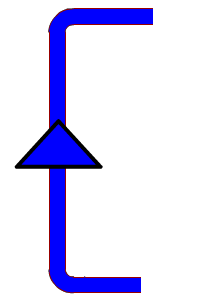 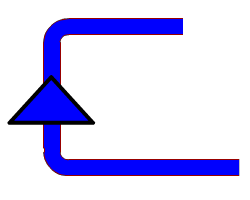 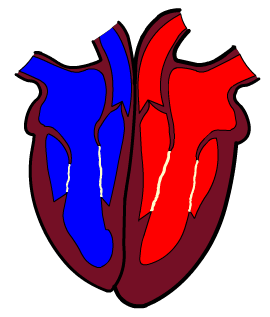 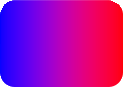 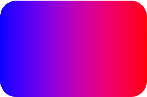 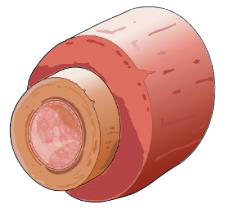 Name the blood vessel and state their characteristicsAO2Explain the differences between arteries and veins. Include the differences in their characteristics and the pressure which they are put under when carrying blood (6 marks)What is the role of valves in the heart?What is systole?What is diastole?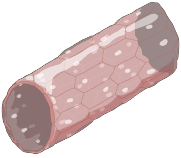 AO1	AO3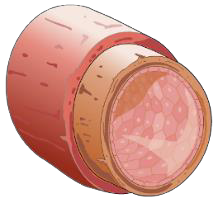 